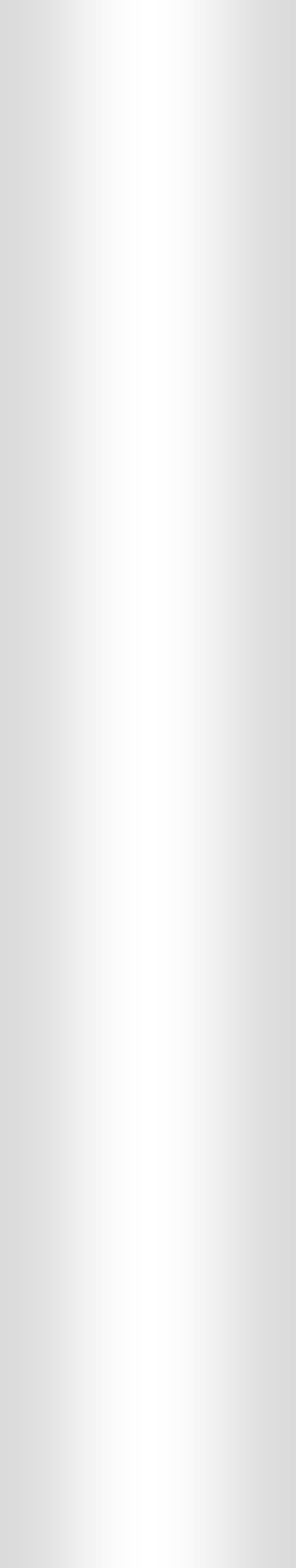 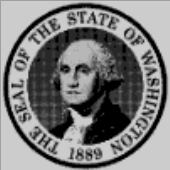 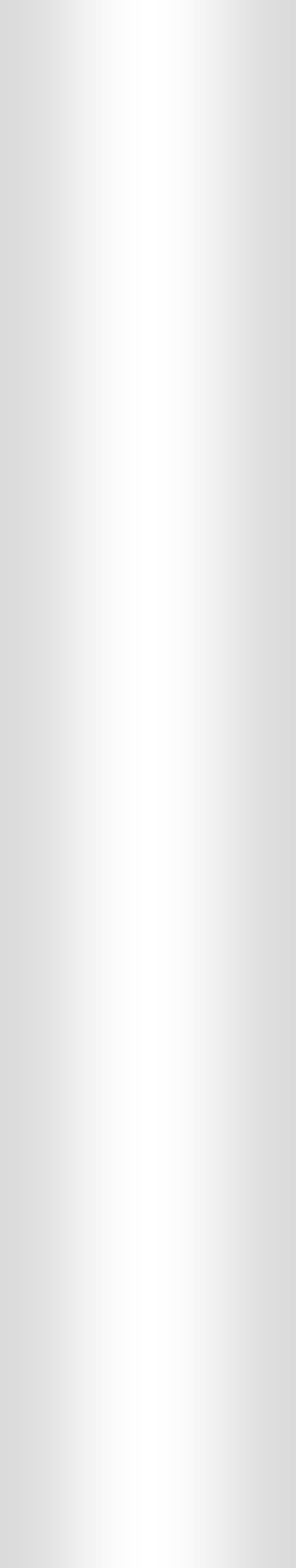 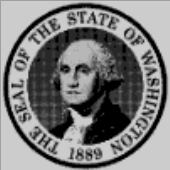 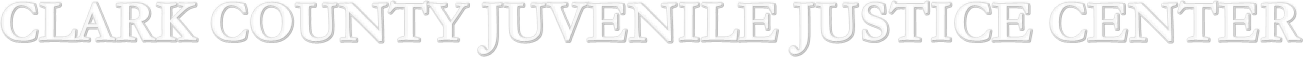 We will put our energy and resources into the future.Our focus will be on what needs to be healed, what needs to be repaid, what needs to be learned.Dear (Youths First Name)(School District) filed a Truancy Petition on (date petition filed) because you have had between 7 and 15 unexcused day absent in the school year. The Petition requests that the court sign an Intervention Order to compel you to attend school and begins the court process. The Juvenile Court has placed a Stay of Proceedings (Hold) on the Truancy Petition for up to one year to allow more time for the school district to provide resources to you.RCW 28A.225 requires that all youth 8-18 attend an educational program. It is the Juvenile Court’s position that education is crucial for your future and we support our local school districts and ESD 112 in preparing you for success in your adult life. Sometimes students and families need alternative school environments or referrals to services to support students and parents. This is why a hold is placed on the petition. The court encourages you to seek out assistance from your local school district or the Truancy Project. Please see a list of potential resources on the back of this letter.You are also required to attend an Educational Workshop hosted by the court virtually via zoom on 	.Please see the QR code and zoom link below for access to this workshop.https://clark-wa-gov.zoom.us/j/86171930849?from=addon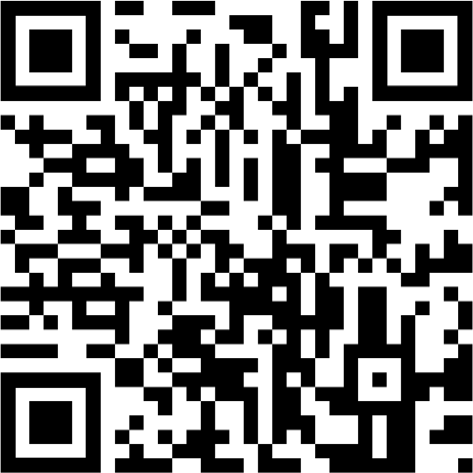 If you do not attend this workshop you may be referred to the Clark County Truancy Project for case management and/or asked to appear in Truancy court for an Intervention Order. If that order is granted, you would be subject to court interventions designed to compel your attendance at school. In addition, your parent/guardian may be subject to fines for each day you do not attend school.If you have questions about this, please contact your school district representative:(School District Representative and Phone number)Community ResourcesChemical Dependency and Addiction ServicesEducational and CareerYouth Crisis Intervention ServicesMobile crisis team, family stabilization, counseling referrals(800) 626-8137Catholic Community Services Counseling programs(360) 567-2211www.ccsww.orgChildren’s Home Society (360) 695-1325www.childrenshomesociety.orgChildren’s Center(360) 699-2244www.thechildrenscenter.orgColumbia River Mental Health Services(360) 993-3000www.crmhs.orgSeaMar Community Health (360) 566-4432www.seamar.org/Family Reconciliation Services Division of Child and Family Services(360) 993-7900Teen TalkCall us at 360.397.2428Text us at 360.984.0936Email at ccteentalk1@hotmail.com@PeppyPenersonCommunity Services Northwest Chemical Dependency Counseling 360-397-8488https://csnw.org/Cowlitz Tribal Treatment 360-397-8228www.cowlitz.orgAlateen Groupshttps://al-anon.org/newcomers/teen- corner-alateen/NEXTEducation and Career 120 NE 136th Avenue, Suite 130Vancouver, WA 98684(360) 207-2628https://nextsuccess.org/Job Corps120 NE 136th Ave Suite 130 Vancouver, WA(360) 207-2628www.jobcorps.govPartners in Careers (PIC) 3210 NE 52nd Street Vancouver, WA 98663(360) 696-8417http://www.partnersincareers.org/Clark County Truancy Project ESD 112 1500 NE 65th Ave,Vancouver, WA 98661360-952-3448www.esd112.org/truancyWashington Youth Academy (360) 207-2628www.mil.wa.gov/youth- academyClark Community College GED (360) 992-2741http://www.clark.edu/academics/transit ional- ed/gedTesting.php